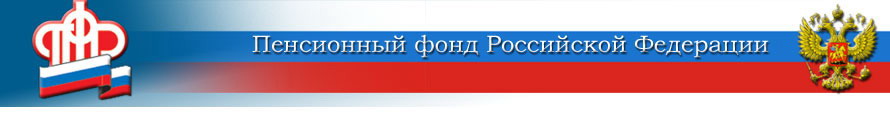 ГОСУДАРСТВЕННОЕ УЧРЕЖДЕНИЕ –ОТДЕЛЕНИЕ ПЕНСИОННОГО ФОНДА РОССИЙСКОЙ ФЕДЕРАЦИИПО ЯРОСЛАВСКОЙ ОБЛАСТИ        __________________________________________________________________       150049 г. Ярославль,     			                         пресс-служба  (4852) 59  01  28       проезд Ухтомского, д.5                                		                       факс       (4852) 59  02  82                                  					                  	            e-mail:    smi@086.pfr.ruСоглашения о распоряжении материнским капиталом через банки                заключены во всех субъектах           Отделения Пенсионного фонда России по всей стране заключили соглашения об информационном обмене с банками, для того чтобы семьи могли распоряжаться материнским капиталом на улучшение жилищных условий непосредственно через кредитные организации.          Всего на данный момент подписано 280 соглашений в 83 регионах, в том числе с такими крупными банками, как ВТБ, Сбербанк и Россельхозбанк, которые обладают разветвленной сетью отделений и предоставляют семьям кредиты с государственной поддержкой.          Начиная с середины апреля владельцы сертификата смогут обратиться в эти и другие банки, заключившие соглашения с Пенсионным фондом, и одновременно с оформлением кредита на покупку или строительство жилья подать заявление об оплате материнским капиталом первого взноса, процентов или основного долга по такому кредиту. То есть вместо двух обращений – в банк и Пенсионный фонд – семье теперь достаточно обратиться только в банк.         Заявления и необходимые документы банки передают территориальным органам ПФР по электронным каналам, что позволяет ускорить распоряжение материнским капиталом.         По статистике улучшение жилищных условий с привлечением кредитных и заемных средств является самым востребованным направлением программы материнского капитала. За все время на эти цели было подано больше половины заявлений семей о распоряжении средствами.                         Пресс-служба ПФР